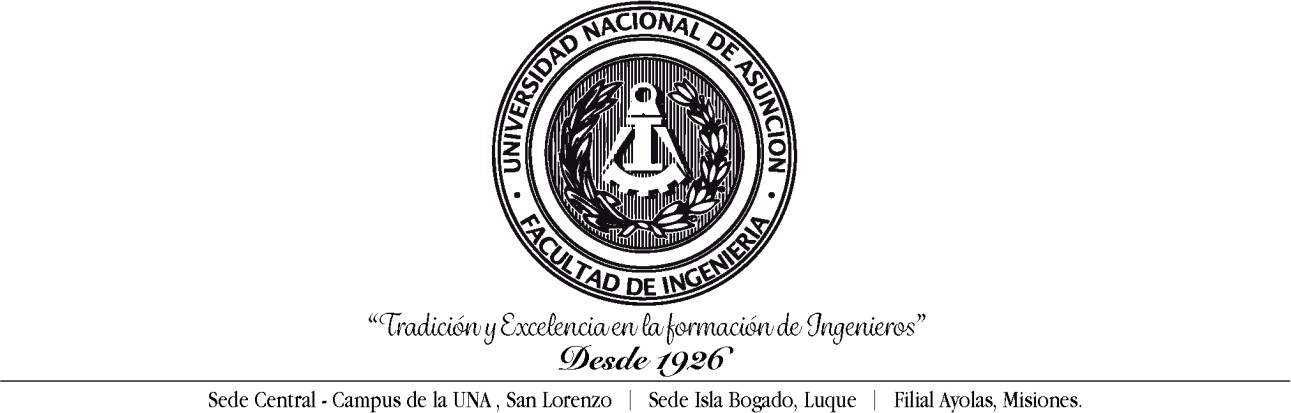 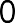 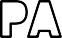 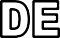 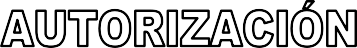 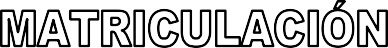 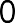 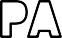 (Resolución CD Nº 1564/2024/009)_LLENAR CON LETRA IMPRENTAAño: 	Ciclo: _ 		SOLICITUD N° 	El/la	que	suscribe 	 	con C.I.P.  N.º: 	, estudiante regular del       Semestre,    de    la    Carrera    de    Ingeniería               	, solicita la autorización correspondiente a fin de cursar las siguientes asignaturas complementarias: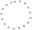 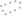 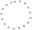 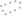 Firma del/a estudiante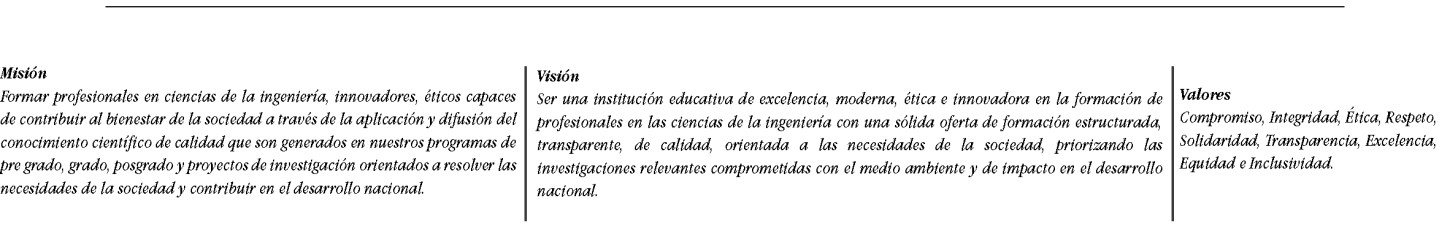 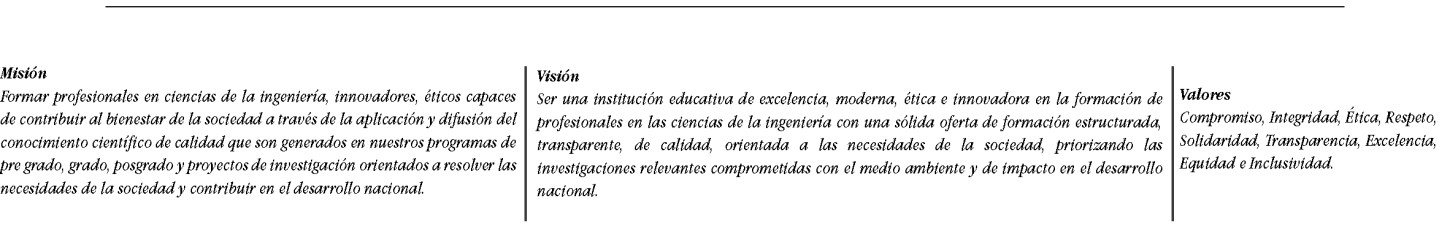 Cód.Asignatura Complementaria solicitadaSecciónAsignatura pendiente inferior al 6º semestreDICTAMEN DE LA DIRECCIÓN ACADÉMICA     CUMPLE 	NO CUMPLE FECHA: 	/ 		/ 		,,,,,,,,,,,,,,,,,,,,,,,,,,,,,,,,,,,,,,,,,,,,,,,,           Verificado por